 TE ROPU WAHINE MAORI TOKO I TE ORA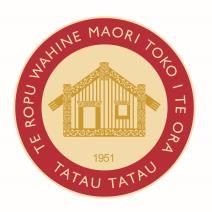 WAIARIKI ROHE – ROTORUA 2023Arts & Crafts - Branch Report Criteria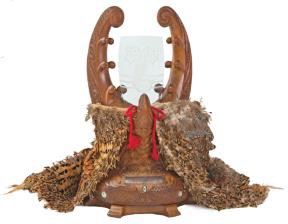 Te Puea Trophy (for Best Annual Report) The Annual Report belongs to a financial Senior Branch.Activities connect to the League Objects.Accomplishments of the Branch are outlined.Pictures, Profiles, testimonials and anecdotes about the impact of your branch work are provided.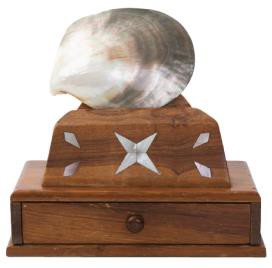 Penrhyn Trophy ( Runner Up – for Annual Report)The Annual Report belongs to a financial Senior Branch.Activities connect to the League Objects.Accomplishments of the Branch are outlined.Pictures, Profiles, testimonials and anecdotes about the impact of your branch work are provided.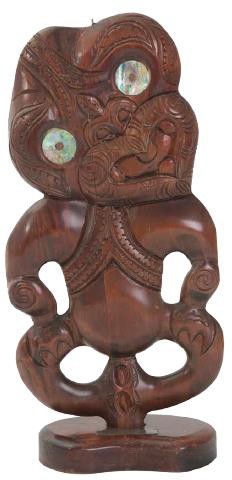 Gwyn Ryan Trophy (for Best Annual Report) The Annual Report belongs to a financial Junior Branch.Activities connect to the League Objects.Accomplishments of the Branch are outlined.Pictures, Profiles, testimonials and anecdotes about the impact of your branch work are provided.